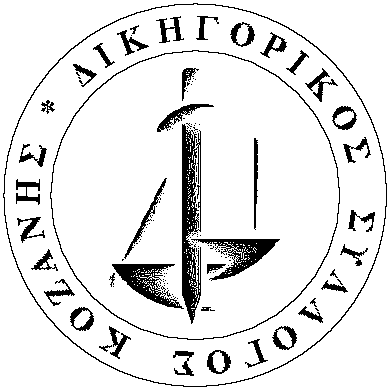 ΕΛΛΗΝΙΚΗ ΔΗΜΟΚΡΑΤΙΑ ΥΠΟΥΡΓΕΙΟ ΔΙΚΑΙΟΣΥΝΗΣ, ΔΙΑΦΑΝΕΙΑΣ &ΑΝΘΡΩΠΙΝΩΝ ΔΙΚΑΙΩΜΑΤΩΝ.ΔΙΚΗΓΟΡΙΚΟΣ ΣΥΛΛΟΓΟΣ ΚΟΖΑΝΗΣΔΗΜΟΚΡΑΤΙΑΣ 25 ΚΟΖΑΝΗ –ΤΗΛ:24610-36018                     FAX: 24610-36095e-mail: diksikoz@otenet.grwebsite: dsk.grΚοζάνη,  14-12-2016ΘΕΜΑ: « ΠΡΟΣΦΟΡΑ ΠΑΙΔΙΚΩΝ ΜΠΟΥΦΑΝ ΣΕ ΑΠΟΡΑ ΠΑΙΔΙΑ».Καλούνται όσα μέλη του Δ.Σ.Κ. επιθυμούν, να προσφέρουν παιδικά μπουφάν  που έχουν στην κατοχή τους προκειμένου να διατεθούν σε άπορα παιδιά. Καταληκτική ημέρα συλλογής των παιδικών μπουφάν ορίζεται η 22η/12/2016, τόπος δε συλλογής τους τα γραφεία του Δ.Σ.Κ. Η ανωτέρω δράση πραγματοποιείται σε συνεργασία με την Εισαγγελία Πρωτοδικών Κοζάνης.Ο ΠΡΟΕΔΡΟΣ                              Ο ΓΕΝ. ΓΡΑΜΜΑΤΕΑΣΒΑΣΙΛΕΙΟΣ ΤΣΙΩΤΣΙΑΣ	       ΚΩΝΣΤΑΝΤΙΝΟΣ ΠΕΛΕΚΟΥΔΑΣ